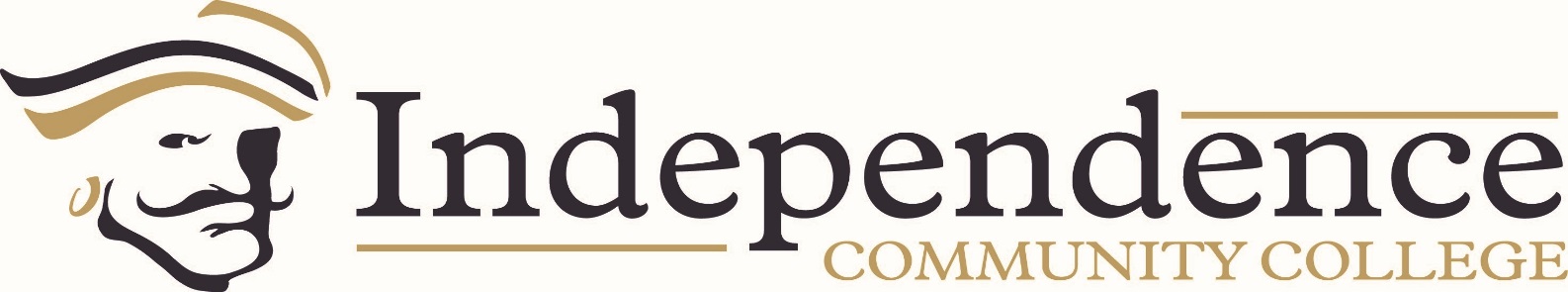 1.0 Program Data and Resource Repository 1.2 Quantitative and Qualitative Data Narrative:The Pre-Nursing program at Independence Community College offers introductory courses in Biology, including, Biology I, Anatomy and Physiology, Chemistry, and Microbiology as well as electives such as Nutrition and Medical Terminology. These courses provide an excellent foundation for students to continue their education in Nursing or at a four-year college or in a health-related program.The courses in Pre-Nursing at ICC are taught by three full time faculty members and four part-time faculty members. The three full time faculty members have diverse specializations from molecular and organismal biology to medical and health care that complement the course offerings. All courses in the Biological Sciences at ICC have a maximum of 24 students, allowing students to receive individualized attention, ample opportunities for active class participation, and accurate advisement.Studying Pre-Nursing increases an understanding and appreciation of medical situations along with an understanding of the human body and chemistries. In addition, studying Pre-Nursing creates scientific thinking, reasoning, problem solving skills and the ability to relate to real world experiences.A career in Pre-Nursing can be very exciting and rewarding. Nurses work in fields such as health care, research, Nurse Anesthetist, Mental Health, Nurse Practitioner, Certified Nurse Midwife, Pediatric Nurse, Orthopedic Nurse, Nurse Practitioner, Clinical Nurse Specialist, Geriatric Nurse, Neonatal Nurse amongst many others. With recent advances in science and medical research, many more doors and avenues are opening for students with degrees in Pre-Nursing.The two-year associate degree in Pre-Nursing at Independence Community College is designed as a transfer program for completion at a four-year institution or for completion in a health-related program such as an LPN program, BSN program, or NP program.For detailed information about careers in Nursing, please visit http://albs.org/careers/Nursing.PRN Program Review Data AY 2019 *Looking at all courses from the “Sciences” section of the degree plan.  Number of Faculty:  full time: 3 (Chaplin, Weaver, Crompton)  part time: 4 (Reynolds, Dahler, Pearce, Lal) Enrollment & Student credit hours by Faculty type: Full time: 96 total credit hours taught, with 312 total students enrolled Part time: 28 credit hours taught, 63 total students enrolled Average Class size: 14.1 students in Face-to-Face classes 15.7 students in online classes 14.4 students across all courses Completion rates: 90.4% face-to-face 77.7% online 87.2% all courses Pass (‘D’ or better) rates: 98.4% face-to-face 82.2% online 94.8% all courses Pass (‘C’ or better) rates: 87.4% face-to-face 71.2% online 83.8% all courses Number of Majors: 21 (3 returned in Fall 2019) Degrees Awarded: 1 3.0 Assessment of Student Learning Outcomes 3.2 Significant Assessment FindingsNarrative:In striving to meet its institutional responsibilities as a community college, Independence Community College sets forth the following purpose statements in definition of its educational programs and services. These statements also serve as criteria for the administration, faculty, staff, students, and the public in assessing the College's effectiveness in meeting its institutional mission. The following is the student learning outcomes assessment for the Pre-Nursing program.The Pre-Nursing program adopted the learning outcome in response to the impact the curriculum provides for students that will transfer to other institutions for additional nursing degree.Achieving Junior Level Transfer Status
Students who have completed either a prescribed Associate of Arts or Associate of Science degree programs at Independence Community College should be able to transfer to select four-year colleges or universities with junior status. The College establishes and maintains transfer agreements with select institutions to facilitate the transferability of its academic programs.The assessment for the courses in the Pre-Nursing program took part in the new assessment format created by the ICC assessment committee. The template included a summary table, the outcome, whether outcome was met, findings, further action, strengths of course, weaknesses of course, measures used, measure target goal, and measure results. Assessment templates were completed for the Biology department courses by the instructors for all courses except for the Nutrition course taught by adjunct instructor Dr. Archana Lal’s during the summer 2018 as these templates were not available at that time. Target success for a learning outcome is that 70% of the students will achieve a 70% on a measure corresponding to the learning outcome. Learning outcomes are considered “Met” if the average score for a learning outcome is at 70% or higher. Outcomes are “Partially Met” if scored in the 55-69% range, and “Not Met” for outcomes less than 55%. The range for Partially Met is scored to match current trends in the number of students who obtain a grade of “C” or higher. 4.0 External Constituency and Significant Trends4.1: Program Advisory Committee: Narrative:  There is no committee that serves as an advisory to the department4.2: Specialized Accreditation: Narrative:The Pre-Nursing program does not have any specialized accreditation.4.3:  Other: Narrative:Higher Learning Commission HLC's Category One: Helping students learn focuses on the design, deployment, and effectiveness of teaching-learning process that underlie the institution's credit and non-credit programs and courses.   Kansas Board of Regents  Transfer and Articulation Agreement for the following courses:  General Biology  Biology I  Biology II  A&P  Microbiology  Nutrition  Medical Terminology  Environmental Science  Chemistry I   Chemistry II  5.0 Curriculum Reflection  5.1 Reflection on Current CurriculumNarrative:An associate degree in Pre-Nursing requires a completed application, completion of 65 credit hours, including the fulfillment of all program and degree requirements, and a cumulative GPA of 2.0 or better.   The Associates of Science Degree in Pre- Nursing is intended to enable students to satisfy equivalent lower-division college credit course requirements and to transfer, with advanced standing, into comparable Bachelor of Science Degree programs at Kansas Regents universities or to enter a healthcare Nursing program at another college or university.  Courses are organized and structured to interconnect accumulative knowledge with growing proficiencies within each course for an overall informative experience of the program.   Courses are modified across outcomes whether through assessment, interaction with transfer institution, or knowledge of the profession.   The Biology program, with collaboration and guidance from KBOR, adapts and modifies the educational needs of the community it serves.Due to the curriculum and courses offered for the program, the budget falls within the Biology department. Therefore, the future plan is for the Pre-Nursing program to become a tract within the Biology program beginning the 2020-2021 academic year.5.2 Degree and Certificate Offerings or SupportNarrative:Graduation Requirements for the associate of Science degree in Pre-Nursing (PRN): The Associate of science Degree is awarded upon satisfactory completion of a planned program of not less than sixty-five (65) college credit hours and a cumulative grade point average of 2.0 including the following distribution of credits: 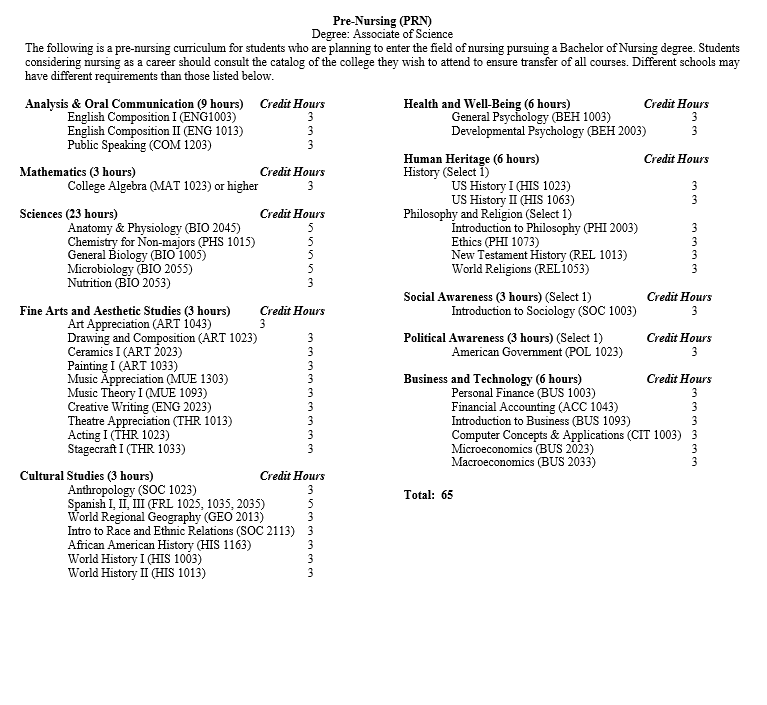 8.0 Fiscal Resource Requests/Adjustments8.1 Budget Requests/AdjustmentsNarrative:The Pre-Nursing program does not have its own budget line. Due to the curriculum and courses offered for the program, the budget falls within the Biology department. Therefore, the plan is for the Pre-Nursing program to become a tract within the Biology program beginning the 2020-2021 academic year.9.0 Program Planning and Development Participation 9.1 Faculty and StaffNarrative:Dr. Thomas Weaver prepared this Annual Program Review for the aforementioned academic years for the ICC Pre-Nursing Department. Anita Chappuie (Director of institutional Research) provided end of year academic data.9.2 VPAA and/or Administrative Designee ResponseNarrative:Division Chair of Science, Technology & Industry, Tamara Blaes, agrees with the findings in this program review.The Program Review Committee agrees with the findings and recommendations in this review and encourages the development of a separate pre-nursing track with appropriate funding.10.0 Appendices